ЗАВТРАК(1-4; 5-9 классы)Яйцо вареноеСалат из овощей с сухофруктамиКакао с молоком (2-й вариант)Масло сливочноеХлеб пшеничныйКаша рисовая молочная жидкаяЗАВТРАК 2Плоды свежие (Банан)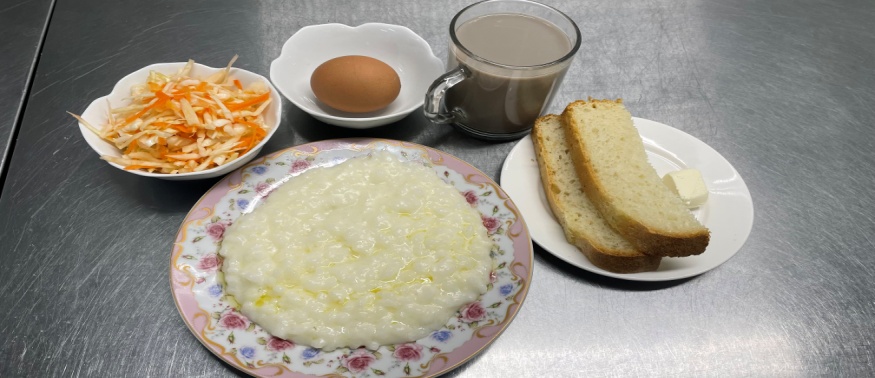 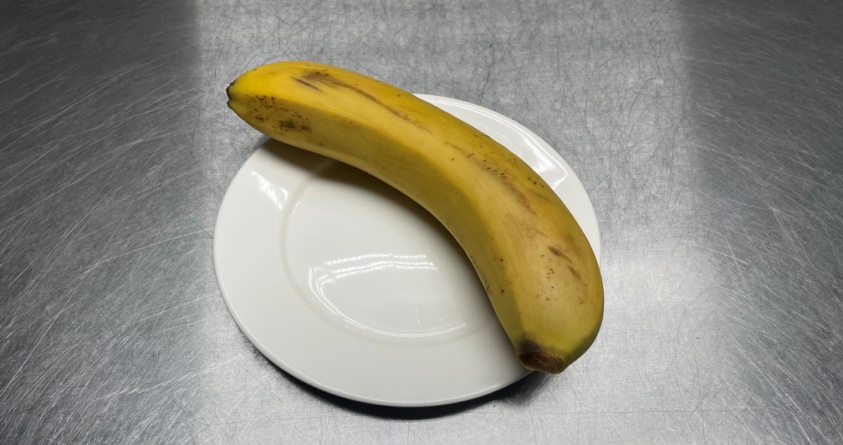 ОБЕД(1-4; 5-9 классы)Компот из вишен и яблокСуп крестьянский с крупойМакаронные изделия отварныеСалат ОвощнойХлеб пшеничныйХлеб ржанойПечень говяжья по-строгановски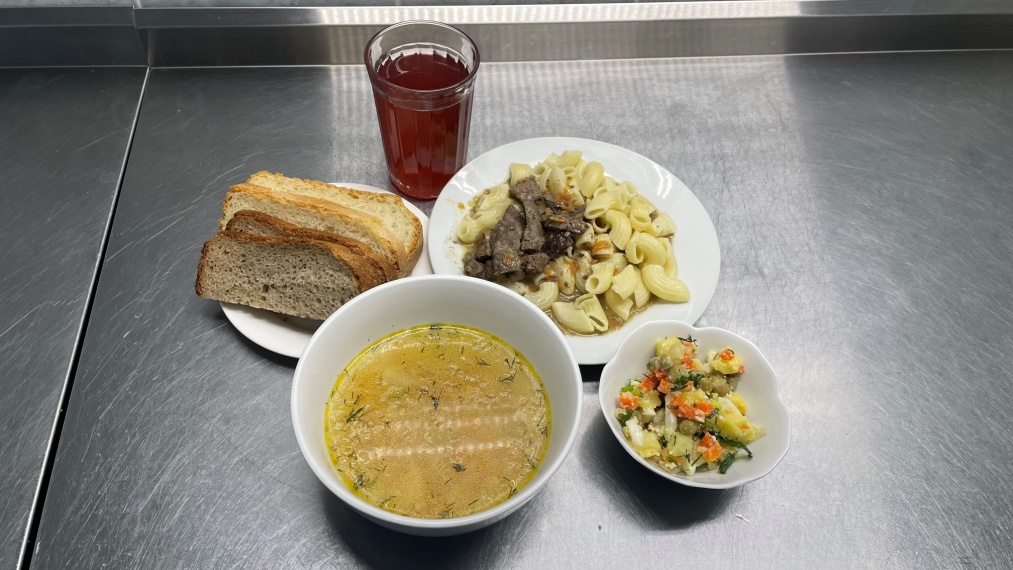 ПОЛДНИК(интернат 7-11 лет; 12-18 лет)Сок фруктовыйПирожки, печенные с повидлом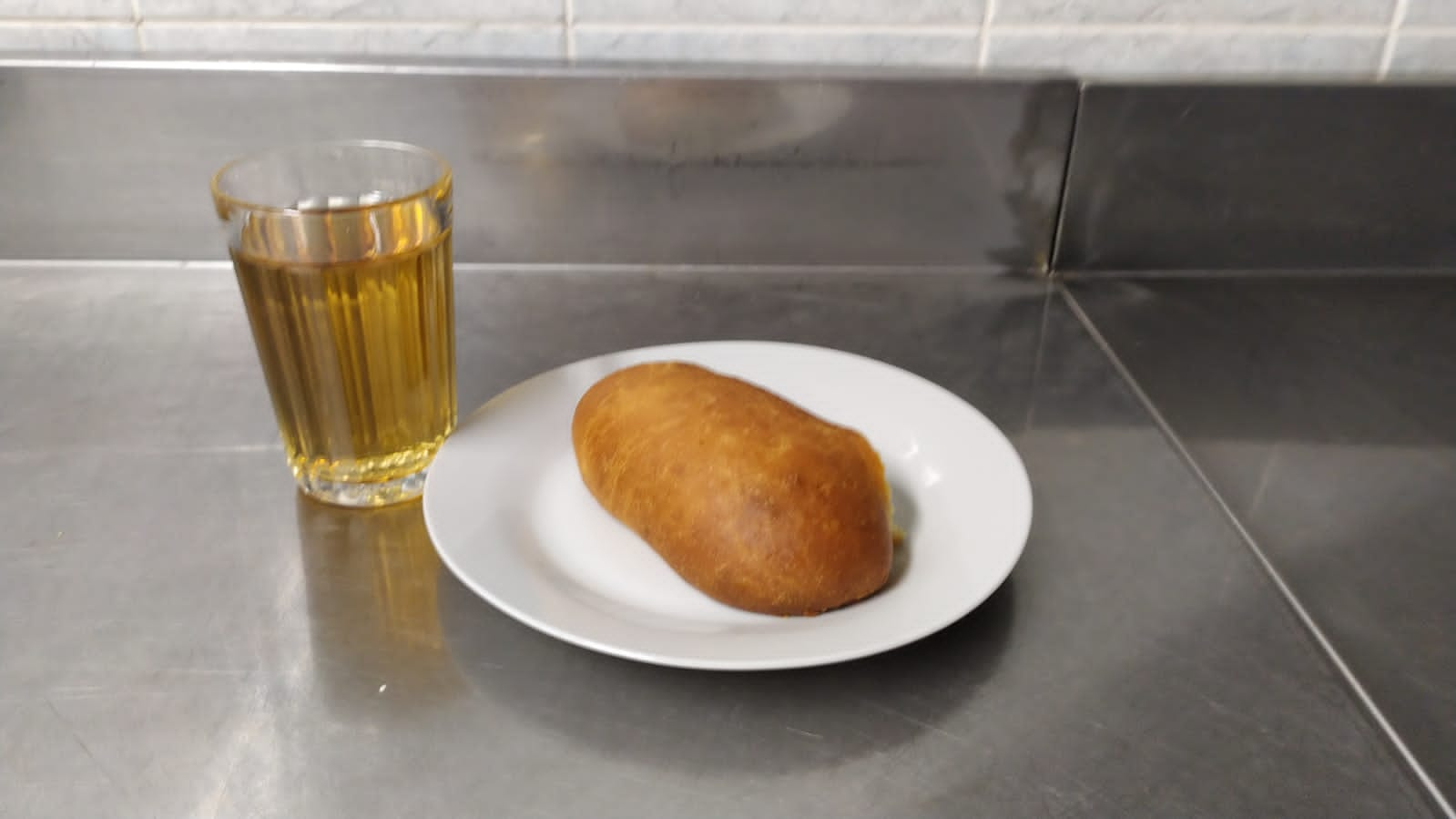 УЖИН(интернат 7-11 лет; 12-18 лет)Сельдь с картофелем и масломКисель из ягодХлеб пшеничныйСалат винегретУЖИН 2Ряженка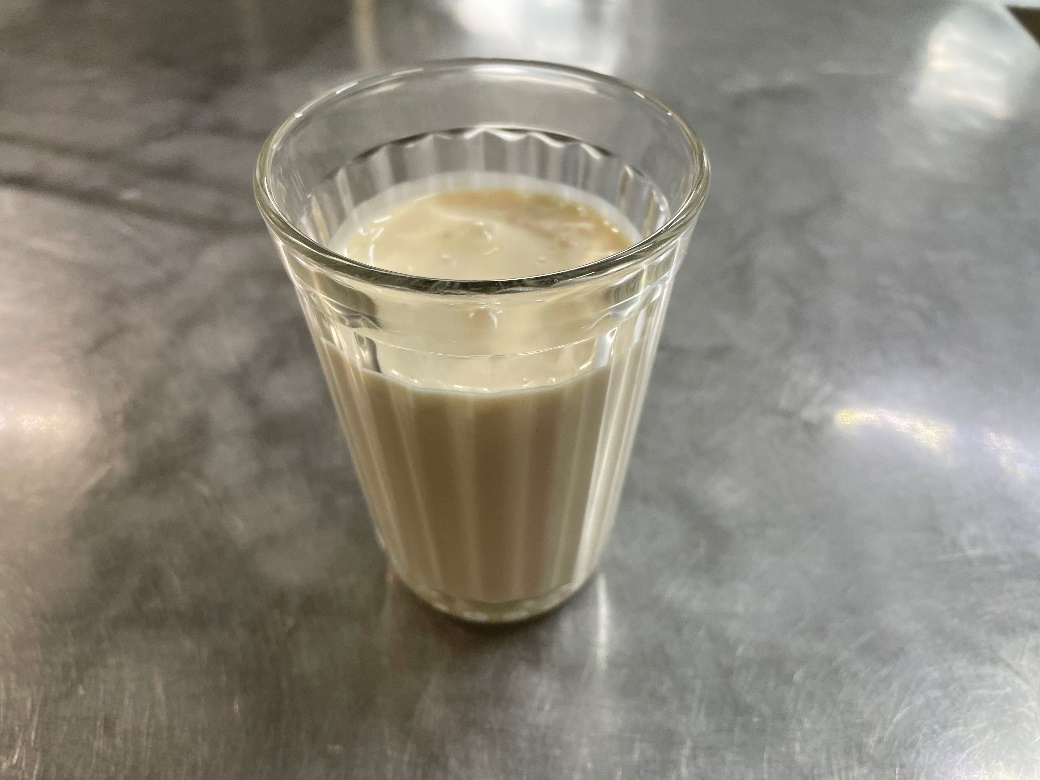 